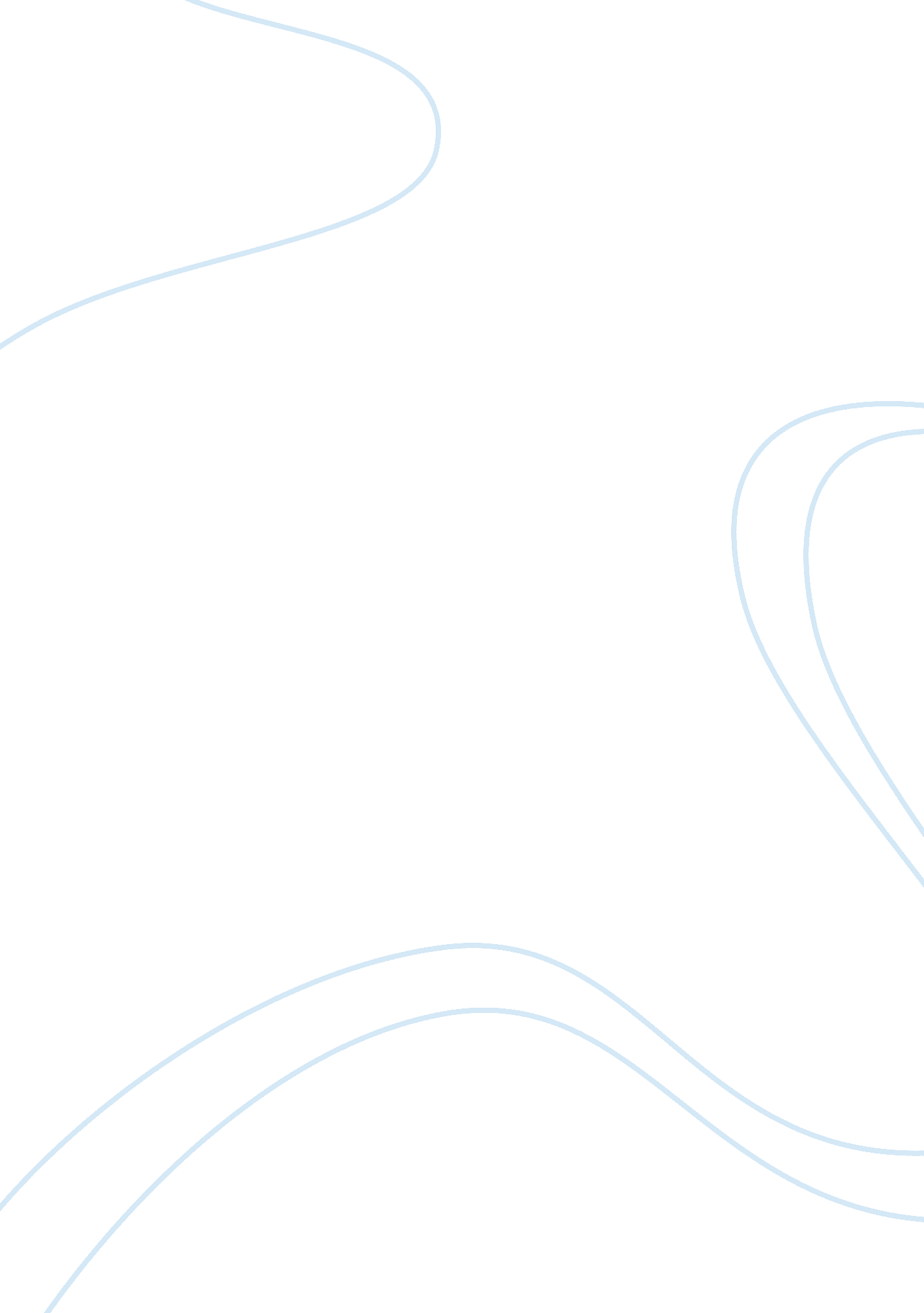 Looking at movies: by richard barsam and dan monahan, ny: w. w. norton and compan...Art & Culture, Artists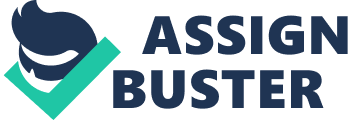 Visual arts and film studies Film industry has surely come along way. Earlier movies especially of 1930s were less believable since it was less real. It contained short scenes and there was no communication but only reacting (Pratt154). It was not possible to play music and let characters or actors speak at the same time. There were no motion movies since technology was low. It was not possible to make color movies like the ones of nowadays. It was not possible to make fantasy movies like the ones seen nowadays. Since then movie and film, industry has grown thanks to technological advances and government incentives (Swick 126). 
At the dawn of 1960s, movie industry saw major innovations like invention of projectors to project movies to appeal to big audience. Fantasy movies became possible and animation became possible too. Motion movies became possible too. Nowadays movies are almost real due to technological advancement. It has become possible to have beautiful setting to act movies. In the movie Kleingeld, background music and color together with setting help to show the theme of poverty and wealth in Germany (James, 165). 
It is important to have film stars in movies. This is because film stars have mastered the way to relate with camera and directing film stars becomes less tedious as compared to new faces. Furthermore, audience wants to watch movies, which they know actors. If a movie contains only new faces, then the movie might not do well in the market. It is however good to mix film stars with new faces to introduce new actors in the world of film or make belief industry (Eddinnger 254). 
Since technological advancement in film industry, filmmakers use a lot of editing. Filmmakers edit movies to make it look real and explore fantasy. Editing helps to makes movies appealing to the eyes of the viewers or audience. The movie Strip Mall Trilogy uses 180-degree rule. This is advance editing to provide better viewing which appeals to audience (Adair 203). 
Works Cited 
Bortz-bornstein Thorsten. Inception and Philosophy: Ideas to Die For, New York. Open Court Publishing 2011 print. 
Browning Mark. Stephen King on the Small Screen. London. Intellect Books PRESS. 2011 Print. 
James E. David. The Most Typical Avant-garde: History And Geography Of Minor Cinemas In Los Angeles. California. University of California Press. 2005 print. 
John. A Pennsylvania Bloomington. New York iuniverse press. 2011 print. 
King Adair Julie. Canon EOS Rebel T3i / 600D For Dummies. West Sussex. John Wiley & Sons. 2011 print. 
Monahan dave & barsam meran Richard. Looking at movies: an introduction to film. New York City. W. W. Norton & Co. 2010. Print. 
Moran sp. Bronx Boy: Book 1 of the Zombie Island Trilogy. new York. iUniverse, 2005 print. 
Pratt Douglas. Doug Pratts DVD: Movies, Television, Music, Art, Adult, and More! New York. UNET 2 Corporation, 2005 Pint. 
Pratt Douglas. Doug Pratts DVD: Movies, Television, Music, Art, Adult, and More! New York. UNET 2 Corporation, 2005 Pint. 
Stephen king. Nightmares & Dreamscapes. New York. Simon and Schuster. 2009 print. 
Swick Edward. The Everything German Phrase Book: A quick refresher for any situation. London. Adams Media 2010 print. 